Circular nº 157/2017 - NPEOsasco, 12 de Abril de 2017.Prezados (as) Gestores (as),Prezados (as) Coordenadores (as) Assunto: Curso de atualização “Pioneirismo e Educação Empreendedora”           A Dirigente Regional de Ensino, no uso de suas atribuições, informa que estão abertas as inscrições para o curso de atualização “Pioneirismo e Educação Empreendedora”, oferecido pela FEA/USP. 	Os objetivos do curso são: traçar as características pedagógicas do pioneirismo e do empreendedorismo e suas repercussões contemporâneas; elencar as habilidades, atitudes e comportamentos necessários para desenvolvimento de ações empreendedoras e seu desenvolvimento em sala de aula e compreender as possibilidades de trabalho com a pedagogia empreendedora, por meio da criação de um projeto empreendedor. Podem participar do Curso de Atualização professores das Escolas de Tempo/Ensino Integral, Ensino Fundamental Anos Finais, Ensino Médio e Técnico. A coordenação do curso será dos professores Alexandre Saes e Jacques Marcovitch da FEA/USP. 	As inscrições devem ser realizadas no link , https://docs.google.com/forms/d/e/1FAIpQLSc_A6v4hbHcmAWYsM6-jHHwoEbIkC9TazYeEDhPiFwEf_3LpA/viewform?c=0&w=1, até o dia 15 de abril de 2017.Informações complementares no site: https://usp.br/pioneiros/n/ ou pelo e-mail: mailto:pioneiros.edu@usp.br ou pelo telefone 011 3091 5843 de 2a f. a 5a f. das 14h30 às 17h30. Para mais informações, ver tutorial anexo.            Atenciosamente,Irene Machado PantelidakisRG 17.594.614Dirigente Regional de Ensino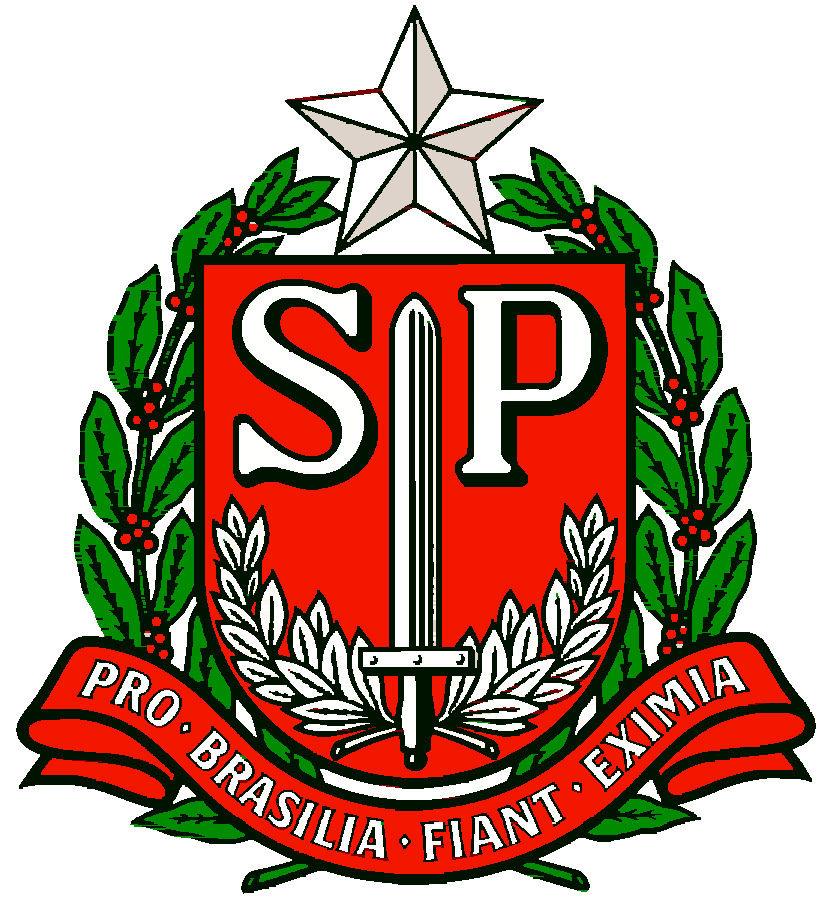 GOVERNO DO ESTADO DE SÃO PAULOSECRETARIA DE ESTADO DA EDUCAÇÃODIRETORIA DE ENSINO DA REGIÃO OSASCONÚCLEO PEDAGÓGICO